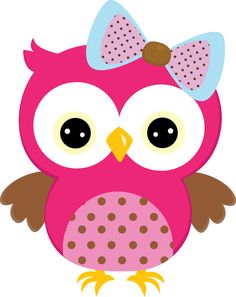 Mrs. Hunsucker’s Class Schedule7:20 – 7:45     Unpack, Morning Work, Attendance7:45 – 8: 30    Intervention and Enrichment8:30 – 9:30     RISE (Small Reading Groups)9:30 – 9:40     Bathroom9:40 – 10:45    Small Math Groups10:45 – 11:30    Enhancements11:30 - 11:40      Prepare for Lunch11:40 – 12:10     Lunch12:10 – 12:20     Bathroom, Pack Up12:20 – 12:50    Recess12:50 - 1:00      Water Break1:00 – 1:30       TDR (Teacher Directed Reading)1:30 – 2:00      Writing2:00 – 2:20      Fundations2:20 – 2:40      Science/ Social Studies2:40 – 2:45      Pack up, Dismissal